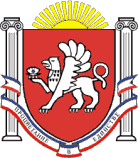 РЕСПУБЛИКА  КРЫМНИЖНЕГОРСКИЙ  РАЙОН                                                                                                          АДМИНИСТРАЦИЯ  НОВОГРИГОРЬЕВСКОГО  СЕЛЬСКОГО ПОСЕЛЕНИЯ ПОСТАНОВЛЕНИЕ26   октября  2017  года                                                     № 160                                                    с..НовогригорьевкаОб утверждении формы реестраисточников доходов бюджета         В целях реализации статей 47.1,184.2 Бюджетного кодекса Российской ФедерацииАдминистрация Новогригорьевского  сельского поселения Постановляет :1. Утвердить форму реестра источников доходов бюджета Новогригорьевского сельского поселения Нижнегорского района Республики Крым согласно приложению №1  к настоящему постановлению.2. Настоящее постановление вступает в силу  со дня его принятия  и подлежит опубликованию на    официальном сайте администрации Новогригорьевского сельского поселения Нижнегорского поселения Нижнегорского района Республики Крым   http://novogrigor-adm91.ru/  .5.Контроль за исполнением  настоящего постановления оставляю за собой. Глава администрации Новогригорьевского                                                                    сельского поселения                                                                А.М.Данилин